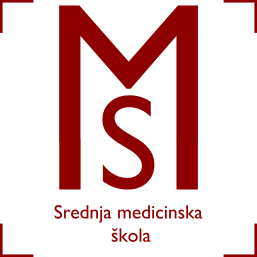 Srednja medicinska škola Slavonski BrodVatroslava Jagića 3A35 000 Slavonski BrodNADOKNADA SATIHRVATSKI JEZIK 1A MANJAK 10 SATIUtorak, 19.siječnja 2016. LJILJANA TONKIĆ 7.10.-7.55. 1AČetvrtak 21. siječnja 2016. LJILJANA TONKIĆ 7.10.-7.55. 1ABIOLOGIJA 1A MANJAK 6 SATIUtorak 26.siječnja 2016. ZDRAVKO GRGUREVIĆ 7.10.-7.55. 1AČetvrtak 28.siječnja 2016. ZDRAVKO GRGUREVIĆ 7.10.-7.55. 1AiliSrijeda 27.siječnja 2016. ZDRAVKO GRGUREVIĆ 7.10.-7.55. 1AVJERONAUK 1B MANJAK 3 SATAPetak 22. siječnja IVANKA ALABER 7.10.-7.55. 1BBIOLOGIJA 2A 4 SATA MANJKAPonedjeljak, 18.siječnja 2016. ZDRAVKO GRGUREVIĆ 11.30.-12.55. 2ASrednja medicinska škola Slavonski BrodVatroslava Jagića 3A35 000 Slavonski BrodZbog nemogućosti nadoknade sati tijekom radnog tjedna u SUBOTU, 23. siječnja 2016. Odradit će se NADOKNADA SATI PREMA SLIJEDEĆEM RASPOREDU1BVjeronauk, Ivanka Alaber 2 sata 8.00.-9.30.              Uvod u rehabilitaciju, Daria Klemenc 9.30.-11.45. Biologija, Josip Kuna 11.45.-13.15.   2AHrvatski jezik, Ljiljana Tonkić 3 sata 8.00.-9.30        Biologija, Zdravko Grgurević 2 sata 10.15.-11.45.          Fizika, Marinela Stanić-Rusev 1 sat   12.05.-12.55.     2BAnatomija i fiziologija, 3 sata 8.00-10.15Fizika, Marinela Stanić-Rusev 2 sata   10.25.-12.00.     Fizikalna terapija, Daria Klemenc 1 sat 12.00 – 12.45.U Slavonskom brodu, 8. siječnja 2016.Ravnateljica: Jelena Jelinić-Bošnjak, prof.